Зарегистрировано в Минюсте России 3 октября 2013 г. N 30093МИНИСТЕРСТВО ОБРАЗОВАНИЯ И НАУКИ РОССИЙСКОЙ ФЕДЕРАЦИИПРИКАЗот 28 августа 2013 г. N 1000ОБ УТВЕРЖДЕНИИ ПОРЯДКАНАЗНАЧЕНИЯ ГОСУДАРСТВЕННОЙ АКАДЕМИЧЕСКОЙ СТИПЕНДИИИ (ИЛИ) ГОСУДАРСТВЕННОЙ СОЦИАЛЬНОЙ СТИПЕНДИИ СТУДЕНТАМ,ОБУЧАЮЩИМСЯ ПО ОЧНОЙ ФОРМЕ ОБУЧЕНИЯ ЗА СЧЕТ БЮДЖЕТНЫХАССИГНОВАНИЙ ФЕДЕРАЛЬНОГО БЮДЖЕТА, ГОСУДАРСТВЕННОЙСТИПЕНДИИ АСПИРАНТАМ, ОРДИНАТОРАМ, АССИСТЕНТАМ-СТАЖЕРАМ,ОБУЧАЮЩИМСЯ ПО ОЧНОЙ ФОРМЕ ОБУЧЕНИЯ ЗА СЧЕТ БЮДЖЕТНЫХАССИГНОВАНИЙ ФЕДЕРАЛЬНОГО БЮДЖЕТА, ВЫПЛАТЫ СТИПЕНДИЙСЛУШАТЕЛЯМ ПОДГОТОВИТЕЛЬНЫХ ОТДЕЛЕНИЙ ФЕДЕРАЛЬНЫХГОСУДАРСТВЕННЫХ ОБРАЗОВАТЕЛЬНЫХ ОРГАНИЗАЦИЙ ВЫСШЕГООБРАЗОВАНИЯ, ОБУЧАЮЩИМСЯ ЗА СЧЕТ БЮДЖЕТНЫХАССИГНОВАНИЙ ФЕДЕРАЛЬНОГО БЮДЖЕТАВ соответствии с частями 3, 4, 6 и 14 статьи 36 Федерального закона от 29 декабря 2012 г. N 273-ФЗ "Об образовании в Российской Федерации" (Собрание законодательства Российской Федерации, 2012, N 53, ст. 7598; 2013, N 19, ст. 2326; N 30, ст. 4036) и пунктами 5.2.22, 5.2.23 и 5.2.24 Положения о Министерстве образования и науки Российской Федерации, утвержденного постановлением Правительства Российской Федерации от 3 июня 2013 г. N 466 (Собрание законодательства Российской Федерации, 2013, N 23, ст. 2923; N 33, ст. 4386), приказываю:Утвердить прилагаемый Порядок назначения государственной академической стипендии и (или) государственной социальной стипендии студентам, обучающимся по очной форме обучения за счет бюджетных ассигнований федерального бюджета, государственной стипендии аспирантам, ординаторам, ассистентам-стажерам, обучающимся по очной форме обучения за счет бюджетных ассигнований федерального бюджета, выплаты стипендий слушателям подготовительных отделений федеральных государственных образовательных организаций высшего образования, обучающимся за счет бюджетных ассигнований федерального бюджета.МинистрД.В.ЛИВАНОВПриложениеУтвержденприказом Министерства образованияи науки Российской Федерацииот 28 августа 2013 г. N 1000ПОРЯДОКНАЗНАЧЕНИЯ ГОСУДАРСТВЕННОЙ АКАДЕМИЧЕСКОЙ СТИПЕНДИИИ (ИЛИ) ГОСУДАРСТВЕННОЙ СОЦИАЛЬНОЙ СТИПЕНДИИ СТУДЕНТАМ,ОБУЧАЮЩИМСЯ ПО ОЧНОЙ ФОРМЕ ОБУЧЕНИЯ ЗА СЧЕТ БЮДЖЕТНЫХАССИГНОВАНИЙ ФЕДЕРАЛЬНОГО БЮДЖЕТА, ГОСУДАРСТВЕННОЙСТИПЕНДИИ АСПИРАНТАМ, ОРДИНАТОРАМ, АССИСТЕНТАМ-СТАЖЕРАМ,ОБУЧАЮЩИМСЯ ПО ОЧНОЙ ФОРМЕ ОБУЧЕНИЯ ЗА СЧЕТ БЮДЖЕТНЫХАССИГНОВАНИЙ ФЕДЕРАЛЬНОГО БЮДЖЕТА, ВЫПЛАТЫ СТИПЕНДИЙСЛУШАТЕЛЯМ ПОДГОТОВИТЕЛЬНЫХ ОТДЕЛЕНИЙ ФЕДЕРАЛЬНЫХГОСУДАРСТВЕННЫХ ОБРАЗОВАТЕЛЬНЫХ ОРГАНИЗАЦИЙ ВЫСШЕГООБРАЗОВАНИЯ, ОБУЧАЮЩИМСЯ ЗА СЧЕТ БЮДЖЕТНЫХАССИГНОВАНИЙ ФЕДЕРАЛЬНОГО БЮДЖЕТАI. Общие положения1. Настоящий Порядок определяет правила назначения государственной академической стипендии и (или) государственной социальной стипендии студентам, обучающимся по очной форме обучения за счет бюджетных ассигнований федерального бюджета (включая требования к студентам, которым назначается государственная академическая стипендия), государственной стипендии аспирантам, ординаторам, ассистентам-стажерам, обучающимся по очной форме обучения за счет бюджетных ассигнований федерального бюджета, выплаты стипендий слушателям подготовительных отделений федеральных государственных образовательных организаций высшего образования, обучающимся за счет бюджетных ассигнований федерального бюджета (далее совместно - обучающиеся).2. Государственная академическая стипендия студентам, государственная социальная стипендия студентам, государственные стипендии аспирантам, ординаторам, ассистентам-стажерам выплачиваются в размерах, определяемых организацией, осуществляющей образовательную деятельность (далее - организация), с учетом мнения студенческого совета этой организации и выборного органа первичной профсоюзной организации (при наличии такого органа) в пределах средств, выделяемых организации на стипендиальное обеспечение обучающихся (стипендиальный фонд). <1> Порядок распределения стипендиального фонда по видам стипендии определяется организацией с учетом мнения студенческого совета этой организации и выборного органа первичной профсоюзной организации (при наличии такого органа).--------------------------------<1> Часть 8 статьи 36 Федерального закона от 29 декабря 2012 г. N 273-ФЗ "Об образовании в Российской Федерации" (Собрание законодательства Российской Федерации, 2012, N 53, ст. 7598; 2013, N 19, ст. 2326).3. Размеры государственной академической стипендии студентам, государственной социальной стипендии студентам, государственной стипендии аспирантам, ординаторам, ассистентам-стажерам, определяемые организацией, не могут быть меньше нормативов, установленных Правительством Российской Федерации по каждому уровню профессионального образования и категориям обучающихся с учетом уровня инфляции. <1>--------------------------------<1> Части 9 и 10 статьи 36 Федерального закона от 29 декабря 2012 г. N 273-ФЗ "Об образовании в Российской Федерации" (Собрание законодательства Российской Федерации, 2012, N 53, ст. 7598; 2013, N 19, ст. 2326).4. Обучающимся - иностранным гражданам и лицам без гражданства, осваивающим основные профессиональные образовательные программы по очной форме обучения, выплачиваются государственные академические стипендии студентам, государственные стипендии аспирантам, ординаторам, ассистентам-стажерам на условиях, установленных настоящим Порядком для граждан Российской Федерации, если они обучаются за счет бюджетных ассигнований федерального бюджета, в том числе в пределах квоты, установленной Правительством Российской Федерации, или это предусмотрено международными договорами Российской Федерации, в соответствии с которыми такие лица приняты на обучение. <1>--------------------------------<1> Часть 11 статьи 36 Федерального закона от 29 декабря 2012 г. N 273-ФЗ "Об образовании в Российской Федерации" (Собрание законодательства Российской Федерации, 2012, N 53, ст. 7598; 2013, N 19, ст. 2326).II. Назначение и выплата государственнойакадемической стипендии и (или) государственнойсоциальной стипендии студентам, обучающимся по очнойформе обучения за счет бюджетных ассигнований федеральногобюджета, государственной стипендии аспирантам, ординаторам,ассистентам-стажерам, обучающимся по очной форме обученияза счет бюджетных ассигнований федерального бюджета,выплата стипендий слушателям подготовительных отделений,обучающимся за счет бюджетных ассигнованийфедерального бюджета5. Государственная академическая стипендия назначается студентам в зависимости от успехов в учебе на основании результатов промежуточной аттестации не реже двух раз в год.Студент, которому назначается государственная академическая стипендия, должен соответствовать следующим требованиям:отсутствие по итогам промежуточной аттестации оценки "удовлетворительно";отсутствие академической задолженности.В период с начала учебного года до прохождения первой промежуточной аттестации государственная академическая стипендия выплачивается всем студентам первого курса, обучающимся по очной форме обучения за счет бюджетных ассигнований федерального бюджета.6. Студентам, обучающимся по образовательным программам высшего образования, за особые достижения в учебной, научно-исследовательской, общественной, культурно-творческой и спортивной деятельности в соответствии с постановлением Правительства Российской Федерации от 18 ноября 2011 г. N 945 "О порядке совершенствования стипендиального обеспечения обучающихся в федеральных государственных образовательных учреждениях профессионального образования" (Собрание законодательства Российской Федерации, 2011, N 47, ст. 6666) назначается государственная академическая стипендия, увеличенная в размере по отношению к нормативу, установленному Правительством Российской Федерации для формирования стипендиального фонда за счет бюджетных ассигнований федерального бюджета в отношении государственной академической стипендии, в пределах средств, предусмотренных на увеличение стипендиального фонда организации.7. Государственная социальная стипендия назначается студентам, являющимся детьми-сиротами и детьми, оставшимися без попечения родителей, лицами из числа детей-сирот и детей, оставшихся без попечения родителей, детьми-инвалидами, инвалидами I и II групп, инвалидами с детства, студентам, подвергшимся воздействию радиации вследствие катастрофы на Чернобыльской АЭС и иных радиационных катастроф, вследствие ядерных испытаний на Семипалатинском полигоне, студентам, являющимся инвалидами вследствие военной травмы или заболевания, полученных в период прохождения военной службы, и ветеранами боевых действий либо имеющим право на получение государственной социальной помощи, а также студентам из числа граждан, проходивших в течение не менее трех лет военную службу по контракту в Вооруженных Силах Российской Федерации, во внутренних войсках Министерства внутренних дел Российской Федерации, в инженерно-технических, дорожно-строительных воинских формированиях при федеральных органах исполнительной власти и в спасательных воинских формированиях федерального органа исполнительной власти, уполномоченного на решение задач в области гражданской обороны, Службе внешней разведки Российской Федерации, органах федеральной службы безопасности, органах государственной охраны и федеральном органе обеспечения мобилизационной подготовки органов государственной власти Российской Федерации на воинских должностях, подлежащих замещению солдатами, матросами, сержантами, старшинами, и уволенных с военной службы по основаниям, предусмотренным подпунктами "б" - "г" пункта 1, подпунктом "а" пункта 2 и подпунктами "а" - "в" пункта 3 статьи 51 Федерального закона от 28 марта 1998 г. N 53-ФЗ "О воинской обязанности и военной службе". <1>--------------------------------<1> Часть 5 статьи 36 Федерального закона от 29 декабря 2012 г. N 273-ФЗ "Об образовании в Российской Федерации" (Собрание законодательства Российской Федерации, 2012, N 53, ст. 7598).8. Нуждающимся студентам первого и второго курсов, обучающимся по очной форме обучения за счет бюджетных ассигнований федерального бюджета по образовательным программам высшего образования (программам бакалавриата и программам специалитета) и имеющим оценки успеваемости "отлично" или "хорошо" или "отлично и хорошо", в соответствии с постановлением Правительства Российской Федерации от 2 июля 2012 г. N 679 "О повышении стипендий нуждающимся студентам первого и второго курсов федеральных государственных образовательных учреждений высшего профессионального образования, обучающимся по очной форме обучения за счет бюджетных ассигнований федерального бюджета по программам бакалавриата и программам подготовки специалиста и имеющим оценки успеваемости "хорошо" и "отлично" (Собрание законодательства Российской Федерации, 2012, N 28, ст. 3909) назначается государственная социальная стипендия, увеличенная в размере по отношению к нормативу, установленному Правительством Российской Федерации для формирования стипендиального фонда за счет бюджетных ассигнований федерального бюджета в отношении государственной социальной стипендии.9. Государственная стипендия аспирантам, ординаторам, ассистентам-стажерам назначается в зависимости от успешности освоения программ подготовки научно-педагогических кадров в аспирантуре (адъюнктуре), программ ординатуры, программ ассистентуры-стажировки на основании результатов промежуточной аттестации не реже двух раз в год.Аспирант, ординатор, ассистент-стажер, которому назначается государственная стипендия аспирантам, ординаторам, ассистентам-стажерам, должен соответствовать следующим требованиям:отсутствие по итогам промежуточной аттестации оценки "удовлетворительно";отсутствие академической задолженности.В период с начала учебного года до прохождения первой промежуточной аттестации государственная стипендия аспирантам, ординаторам, ассистентам-стажерам выплачивается всем аспирантам, ординаторам, ассистентам-стажерам первого года обучения, обучающимся по очной форме обучения за счет бюджетных ассигнований федерального бюджета.10. Государственная академическая стипендия студентам, государственная социальная стипендия студентам, государственная стипендия аспирантам, ординаторам, ассистентам-стажерам, стипендия слушателям подготовительных отделений назначается распорядительным актом руководителя организации.11. Выплата государственной академической стипендии студентам, государственной социальной стипендии студентам, государственной стипендии аспирантам, ординаторам, ассистентам-стажерам, стипендии слушателям подготовительных отделений осуществляется организацией один раз в месяц.12. Государственная социальная стипендия назначается обучающемуся с даты представления документа, подтверждающего соответствие одной из категорий граждан, указанных в пункте 7 настоящего Порядка.13. Выплата государственной академической стипендии студентам, государственной социальной стипендии студентам, государственной стипендии аспирантам, ординаторам, ассистентам-стажерам, стипендии слушателям подготовительных отделений прекращается с момента отчисления обучающегося из организации.14. Выплата государственной академической стипендии студентам прекращается с первого числа месяца, следующего за месяцем получения студентом оценки "удовлетворительно" во время прохождения промежуточной аттестации, или образования у студента академической задолженности.15. Выплата государственной социальной стипендии прекращается с первого числа месяца, следующего за месяцем прекращения действия основания ее назначения, и возобновляется с месяца, в котором был представлен документ, подтверждающий соответствие одной из категорий граждан, указанных в пункте 7 настоящего Порядка.16. Нахождение обучающегося в академическом отпуске, а также отпуске по беременности и родам, отпуске по уходу за ребенком до достижения им возраста трех лет не является основанием для прекращения выплаты назначенной обучающемуся государственной академической стипендии, государственной социальной стипендии, государственной стипендии аспирантам, ординаторам, ассистентам-стажерам, стипендии слушателям подготовительных отделений.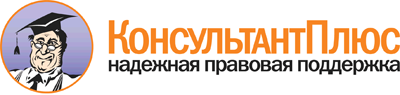 Приказ Минобрнауки России от 28.08.2013 N 1000
"Об утверждении Порядка назначения государственной академической стипендии и (или) государственной социальной стипендии студентам, обучающимся по очной форме обучения за счет бюджетных ассигнований федерального бюджета, государственной стипендии аспирантам, ординаторам, ассистентам-стажерам, обучающимся по очной форме обучения за счет бюджетных ассигнований федерального бюджета, выплаты стипендий слушателям подготовительных отделений федеральных государственныхДокумент предоставлен КонсультантПлюс

www.consultant.ru

Дата сохранения: 17.11.2013